ҠАРАР     	                                                                    РЕШЕНИЕ         «05» апрель 2023 й.                             № 269                       «05» апреля 2023 г.О безвозмездной передаче муниципального имущества в сфере водоснабжения из муниципальной собственности сельского поселения Кандринский сельсовет муниципального района Туймазинский район Республики Башкортостан в собственность муниципального района Туймазинский район Республики БашкортостанВ целях исполнения полномочий в сфере организации в границах поселения водоснабжения и решения вопросов установленных Федеральным законом от 6 октября 2003 года № 131-ФЗ «Об общих принципах организации местного самоуправления в Российской Федерации» вопросов местного значения, в соответствии с решением Совета сельского поселения Кандринский сельсовет муниципального района Туймазинский район  Республики Башкортостан № 219 от 09.07.2018 года «Об утверждении Положения о порядке владения, пользования и распоряжения имуществом, находящимся в муниципальной собственности сельского поселения Кандринский сельсовет муниципального района Туймазинский район Республики Башкортостан» (в ред. № 206 от 12.08.2022 года), Уставом сельского поселения Кандринский сельсовет муниципального района Туймазинский район  Республики Башкортостан, Совет сельского поселения Кандринский сельсовет муниципального района Туймазинский район  Республики Башкортостан РЕШИЛ:Утвердить перечень имущества, предлагаемого к передаче из муниципальной собственности сельского поселения Кандринский сельсовет муниципального района Туймазинский район Республики Башкортостан в собственность муниципального района Туймазинский район Республики Башкортостан (приложение № 1).Передать безвозмездно из муниципальной собственности сельского поселения Кандринский сельсовет муниципального района Туймазинский район Республики Башкортостан в собственность муниципального района Туймазинский район Республики Башкортостан имущество, необходимое для реализации полномочий в сфере водоснабжения в соответствии с перечнем (приложение № 1).Данное решение разместить на официальном сайте Администрации сельского поселения Кандринский сельсовет муниципального района Туймазинский район Республики Башкортостан.Настоящее решение вступает в силу с даты его принятия.Глава сельского поселенияКандринский      сельсоветмуниципального     района    Туймазинский          районРеспублики Башкортостан                                        Р.Р.РафиковПриложение № 1к решению Совета сельского поселения Кандринский сельсовет муниципального района Туймазинский район  Республики Башкортостанот 05.04.2023 г. № 269ПЕРЕЧЕНЬмуниципального имущества сельского поселения Кандринский сельсовет муниципального района Туймазинский район  Республики Башкортостан передаваемого безвозмездно в собственность муниципального района Туймазинский район  Республики БашкортостанБашҠортостан Республикаһының Туймазы  районы муниципаль районының  Ҡандра ауыл советыауыл биләмәһе Советы452765, Ҡандра ауылы,  Ленин урамы, 16Тел. 8(34782) 4-74-52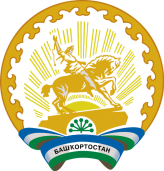 Совет сельского поселения Кандринский сельсоветмуниципального районаТуймазинский районРеспублики Башкортостан452765, село Кандры, ул.Ленина, 16Тел. 8(34782) 4-74-52№ п/пНаименование имуществаАдрес места нахождения имуществаИндивидуализирующие характеристики имуществаБалансовая стоимость, рублей1.Водоснабжения с.Первомайское, линия до водонапорной башни, сооружение 1Республика Башкортостан, Туймазинский район, село Первомайское, Недвижимое имущество.Протяженность 1225,0 м КН 02:46:000000:1246677 000,002.Водоснабжения с.Первомайское, линия до водонапорной башни, сооружение 2Республика Башкортостан, Туймазинский район, село Первомайское,Недвижимое имущество.Протяженность 9644,0м КН 02:46:000000:12465218 000,003.Насосная станция №1Республика Башкортостан, Туймазинский район, село Первомайское, Въездная,1АНедвижимое имущество, нежилое зданиеПлощадь 65,0 м²КН 02:46:090610:28887 000,004.Насосная станция с водонапорными башнямиРеспублика Башкортостан, Туймазинский район, село Первомайское, Въездная, 2АНедвижимое имущество, нежилое зданиеПлощадь 6,0 м²КН 02:46:090610:28929 000,00